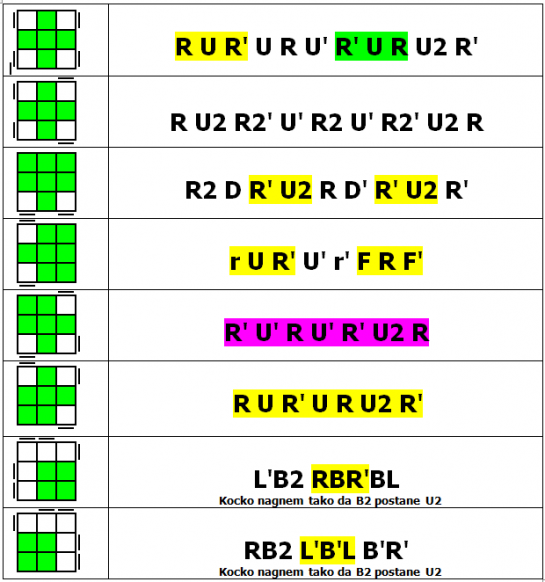 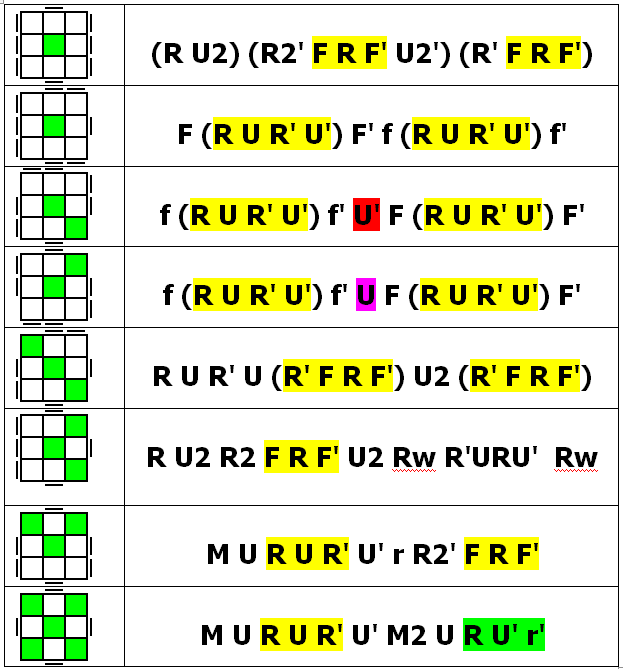 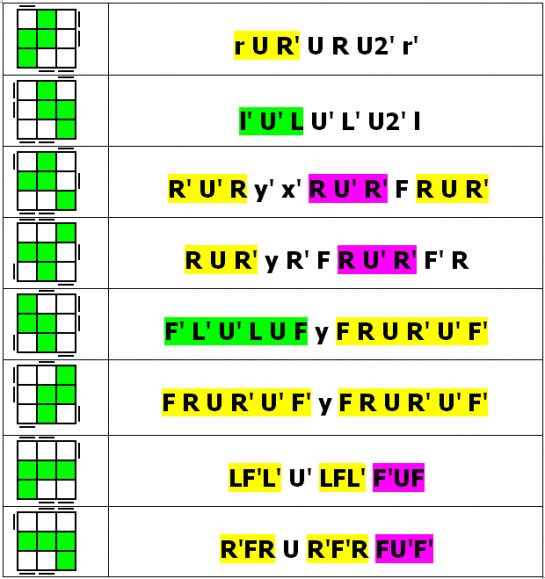 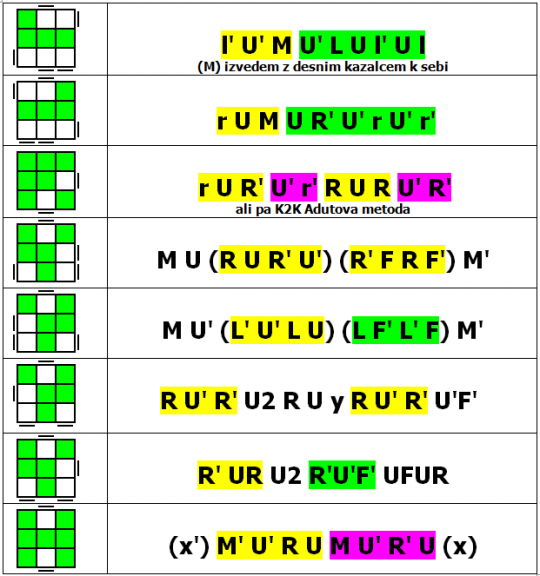 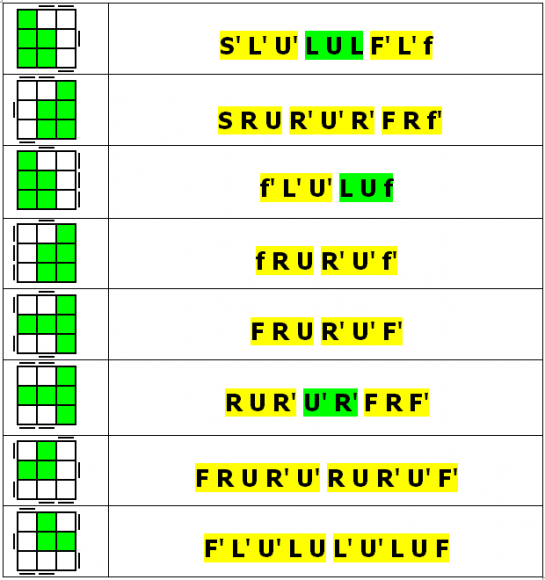 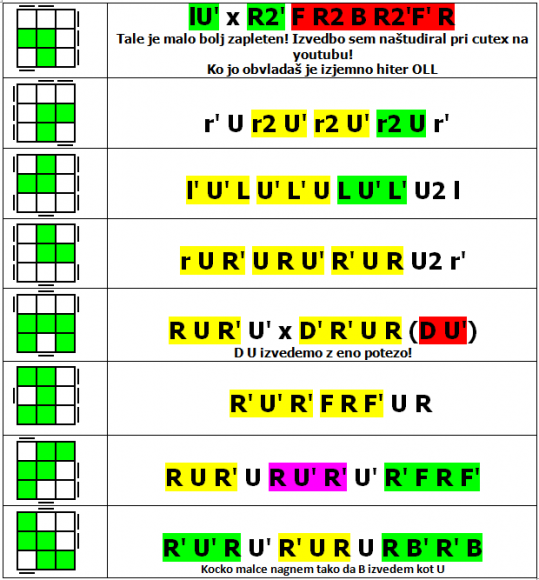 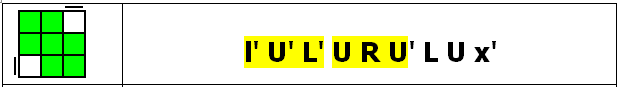 To je to 